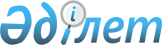 Бөкей ордасы аудандық мәслихатының 2022 жылғы 23 желтоқсандағы № 24-1 "2023-2025 жылдарға арналған аудандық бюджет туралы" шешіміне өзгерістер енгізу туралыБатыс Қазақстан облысы Бөкей ордасы аудандық мәслихатының 2023 жылғы 14 тамыздағы № 5-2 шешімі
      Бөкей ордасы аудандық мәслихаты ШЕШТІ:
      1. Бөкей ордасы аудандық мәслихатының 2022 жылғы 23 желтоқсандағы № 24-1 "2023-2025 жылдарға арналған аудандық бюджет туралы" шешіміне мынандай өзгерістер енгізілсін:
      1-тармақ жаңа редакцияда жазылсын:
      "1. 2023-2025 жылдарға арналған аудандық бюджет 1, 2 және 3 - қосымшаларға сәйкес, соның ішінде 2023 жылға келесі көлемде бекітілсін:
      1) кірістер – 3 608 709 мың теңге:
      салықтық түсімдер – 977 217 мың теңге;
      салықтық емес түсімдер – 23 453 мың теңге;
      негізгі капиталды сатудан түсетін түсімдер – 1 260 мың теңге;
      трансферттер түсімі – 2 606 779 мың теңге;
      2) шығындар – 3 989 729 мың теңге;
      3) таза бюджеттік кредиттеу – 58 965 мың теңге:
      бюджеттік кредиттер – 103 537 мың теңге;
      бюджеттік кредиттерді өтеу – 44 572 мың теңге;
      4) қаржы активтерімен операциялар бойынша сальдо – 0 теңге: 
      қаржы активтерін сатып алу – 0 теңге;
      мемлекеттің қаржы активтерін сатудан түсетін түсімдер – 0 теңге;
      5) бюджет тапшылығы (профициті) – - 439 985 мың теңге;
      6) бюджет тапшылығын қаржыландыру (профицитін пайдалану) –  439 985 мың теңге:
      қарыздар түсімі – 103 537 мың теңге; 
      қарыздарды өтеу – 44 572 мың теңге; 
      бюджет қаражатының пайдаланылатын қалдықтары – 381 020 мың теңге. 
      1-1 тармағы жаңа редакцияда жазылсын:
      "1-1. 2023 жылға арналған аудандық бюджеттен ауылдық (аудандық маңызы бар қаланың) бюджеттерге аудандық бюджет қаражат есебінен бөлінетін ағымдағы нысаналы трансферттердің жалпы сомасы 65 054 мың теңге көлемінде қарастырылғаны ескерілсін.
      Аталған сомаларды ауылдық (аудандық маңызы бар қаланың) бюджеттерге бөлу Бөкей ордасы ауданы әкімдігінің қаулысы негізінде жүзеге асырылады."
      көрсетілген шешімнің 1 қосымшасы осы шешімнің қосымшасына сәйкес жаңа редакцияда жазылсын.
      2. Осы шешім 2023 жылдың 1 қаңтарынан бастап қолданысқа енгізіледі. 2023 жылға арналған аудандық бюджет
      (мың теңге)
					© 2012. Қазақстан Республикасы Әділет министрлігінің «Қазақстан Республикасының Заңнама және құқықтық ақпарат институты» ШЖҚ РМК
				
      Мәслихат төрағасы

Л. Қайырғалиева
Бөкей ордасы аудандық
мәслихаттың
2023 жылғы 14 тамыздағы
№ 5-2 шешіміне
1-қосымшаБөкей ордасы аудандық
мәслихатының
2022 жылғы 23 желтоқсандағы
№ 24-1 шешіміне
1- қосымша
Санаты
Санаты
Санаты
Санаты
Санаты
Сомасы
Сыныбы
Сыныбы
Сыныбы
Сыныбы
Сомасы
Ішкі сыныбы
Ішкі сыныбы
Ішкі сыныбы
Сомасы
Ерекшелігі
Ерекшелігі
Сомасы
Атауы
Сомасы
1
2
3
4
5
6
1) Кірістер
3 608 709
1
Салықтық түсімдер
977 217
01
Табыс салығы
574 068
1
Корпоративтік табыс салығы
187 853
2
Жеке табыс салығы
386 215
03
Әлеуметтік салық
344 249
1
Әлеуметтік салық
344 249
04
Меншікке салынатын салықтар
51 796
1
Мүлікке салынатын салықтар
48 154
3
Жер салығы 
198
5
Бірыңғай жер салығы 
3 444
05
Тауарларға, жұмыстарға және қызметтерге салынатын ішкі салықтар
5 881
2
Акциздер
578
3
Табиғи және басқа да ресурстарды пайдаланғаны үшiн түсетiн түсiмдер
992
4
Кәсiпкерлiк және кәсiби қызметтi жүргiзгенi үшiн алынатын алымдар
4 311
08
Заңдық маңызы бар әрекеттерді жасағаны және (немесе) оған уәкілеттігі бар мемлекеттік органдар немесе лауазымды адамдар құжаттар бергені үшін алынатын міндетті төлемдер
1 223
1
Мемлекеттік баж
1 223
2
Салықтық емес түсiмдер
23 453
01
Мемлекеттік меншіктен түсетін кірістер
19 584
5
Мемлекет меншігіндегі мүлікті жалға беруден түсетін кірістер
19 584
06
Басқа да салықтық емес түсiмдер
3 869
1
Басқа да салықтық емес түсiмдер
3 869
3
Негізгі капиталды сатудан түсетін түсімдер
1 260
01
Мемлекеттік мекемелерге бекітілген мемлекеттік мүлікті сату
1 200
1
Мемлекеттік мекемелерге бекітілген мемлекеттік мүлікті сату
1 200
03
Жердi және материалдық емес активтердi сату
60
1
Жерді сату
60
4
Трансферттердің түсімдері
2 606 779
02
Мемлекеттiк басқарудың жоғары тұрған органдарынан түсетiн трансферттер
2 606 779
2
Облыстық бюджеттен түсетiн трансферттер
2 606 779
Функционалдық топ
Функционалдық топ
Функционалдық топ
Функционалдық топ
Функционалдық топ
Сомасы
Кіші функция
Кіші функция
Кіші функция
Кіші функция
Сомасы
Бюджеттік бағдарламалардың әкімшісі
Бюджеттік бағдарламалардың әкімшісі
Бюджеттік бағдарламалардың әкімшісі
Сомасы
Бағдарлама
Бағдарлама
Сомасы
Атауы
Сомасы
1
2
3
4
5
6
2) Шығындар 
3 989 729
01
Жалпы сипаттағы мемлекеттiк көрсетілетін қызметтер
444 166
1
Мемлекеттiк басқарудың жалпы функцияларын орындайтын өкілді, атқарушы және басқа органдар
262993
112
Аудан (облыстық маңызы бар қала) мәслихатының аппараты
38 507
001
Аудан (облыстық маңызы бар қала) мәслихатының қызметін қамтамасыз ету жөніндегі қызметтер
37 492
003
Мемлекеттік органның күрделі шығыстары
120
005
Мәслихаттар депутаттары қызметінің тиімділігін арттыру
895
122
Аудан (облыстық маңызы бар қала) әкімінің аппараты
224 486
001
Аудан (облыстық маңызы бар қала) әкімінің қызметін қамтамасыз ету жөніндегі қызметтер
175 123
003
Мемлекеттік органның күрделі шығыстары
49 363
2
Қаржылық қызмет
1 160
459
Ауданның (облыстық маңызы бар қаланың) экономика және қаржы бөлімі
1 160
003
Салық салу мақсатында мүлікті бағалауды жүргізу
505
010
Жекешелендіру, коммуналдық меншікті басқару, жекешелендіруден кейінгі қызмет және осыған байланысты дауларды реттеу
655
9
Жалпы сипаттағы өзге де мемлекеттiк қызметтер
180 013
454
Ауданның (облыстық маңызы бар қаланың) кәсіпкерлік және ауыл шаруашылығы бөлімі
36 178
001
Жергілікті деңгейде кәсіпкерлікті және ауыл шаруашылығын дамыту саласындағы мемлекеттік саясатты іске асыру жөніндегі қызметтер
36 178
458
Ауданның (облыстық маңызы бар қаланың) тұрғын үй-коммуналдық шаруашылығы, жолаушылар көлігі және автомобиль жолдары бөлімі
77 896
001
Жергілікті деңгейде тұрғын үй-коммуналдық шаруашылығы, жолаушылар көлігі және автомобиль жолдары саласындағы мемлекеттік саясатты іске асыру жөніндегі қызметтер
33 132
113
Төменгі тұрған бюджеттерге берілетін нысаналы ағымдағы трансферттер
44 764
459
Ауданның (облыстық маңызы бар қаланың) экономика және қаржы бөлімі
65 939
001
Ауданның (облыстық маңызы бар қаланың) экономикалық саясаттын қалыптастыру мен дамыту, мемлекеттік жоспарлау, бюджеттік атқару және коммуналдық меншігін басқару саласындағы мемлекеттік саясатты іске асыру жөніндегі қызметтер
50 329
113
Төменгі тұрған бюджеттерге берілетін нысаналы ағымдағы трансферттер
15 610
02
Қорғаныс
7 007
1
Әскери мұқтаждар
6 002
122
Аудан (облыстық маңызы бар қала) әкімінің аппараты
6 002
005
Жалпыға бірдей әскери міндетті атқару шеңберіндегі іс-шаралар
6 002
2
Төтенше жағдайлар жөніндегі жұмыстарды ұйымдастыру
1 005
122
Аудан (облыстық маңызы бар қала) әкімінің аппараты
1 005
006
Аудан (облыстық маңызы бар қала) ауқымындағы төтенше жағдайлардың алдын алу және оларды жою
1 005
03
Қоғамдық тәртіп, қауіпсіздік, құқықтық, сот, қылмыстық-атқару қызметі
7 499
9
Қоғамдық тәртіп және қауіпсіздік саласындағы басқа да қызметтер
7 499
458
Ауданның (облыстық маңызы бар қаланың) тұрғын үй-коммуналдық шаруашылығы, жолаушылар көлігі және автомобиль жолдары бөлімі
7 499
021
Елдi мекендерде жол қозғалысы қауiпсiздiгін қамтамасыз ету
7 499
06
Әлеуметтiк көмек және әлеуметтiк қамсыздандыру
694 404
1
Әлеуметтiк қамсыздандыру
83 682
451
Ауданның (облыстық маңызы бар қаланың) жұмыспен қамту және әлеуметтік бағдарламалар бөлімі
83 682
005
Мемлекеттік атаулы әлеуметтік көмек
82 647
026
Мүгедектігі бар адамдарды жұмысқа орналастыру үшін арнайы жұмыс орындарын құруға жұмыс берушінің шығындарын субсидиялау
1035
2
Әлеуметтiк көмек
562 385
451
Ауданның (облыстық маңызы бар қаланың) жұмыспен қамту және әлеуметтік бағдарламалар бөлімі
562 385
002
Жұмыспен қамту бағдарламасы
333 464
006
Тұрғын үйге көмек көрсету
1 397
007
Жергілікті өкілетті органдардың шешімі бойынша мұқтаж азаматтардың жекелеген топтарына әлеуметтік көмек
60 045
010
Үйден тәрбиеленіп оқытылатын мүгедек балаларды материалдық қамтамасыз ету
2 386
014
Мұқтаж азаматтарға үйде әлеуметтiк көмек көрсету
82 763
017
Оңалтудың жеке бағдарламасына сәйкес мұқтаж мүгедектігі бар адамдарды протездік-ортопедиялық көмек, сурдотехникалық құралдар, тифлотехникалық құралдар, санаторий-курорттық емделу, мiндеттi гигиеналық құралдармен қамтамасыз ету, арнаулы жүрiп-тұру құралдары, жеке көмекшінің және есту бойынша мүгедектігі бар адамдарға қолмен көрсететiн тіл маманының қызметтері мен қамтамасыз ету
34 067
023
Жұмыспен қамту орталықтарының қызметін қамтамасыз ету
48 263
9
Әлеуметтiк көмек және әлеуметтік қамтамасыз ету салаларындағы өзге де қызметтер
48 337
451
Ауданның (облыстық маңызы бар қаланың) жұмыспен қамту және әлеуметтік бағдарламалар бөлімі
45 337
001
Жергілікті деңгейде халық үшін әлеуметтік бағдарламаларды жұмыспен қамтуды қамтамасыз етуді іске асыру саласындағы мемлекеттік саясатты іске асыру жөніндегі қызметтер
41 563
011
Жәрдемақыларды және басқа да әлеуметтік төлемдерді есептеу, төлеу мен жеткізу бойынша қызметтерге ақы төлеу
1 352
050
Қазақстан Республикасында мүгедектігі бар адамдардың құқықтарын қамтамасыз етуге және өмір сүру сапасын жақсарту 
2 318
062
Біліктілік жүйесін дамыту
104
458
Ауданның (облыстық маңызы бар қаланың) тұрғын үй-коммуналдық шаруашылығы, жолаушылар көлігі және автомобиль жолдары бөлімі
3 000
094
Әлеуметтік көмек ретінде тұрғын үй сертификаттарын беру
3 000
07
Тұрғын үй-коммуналдық шаруашылық
465 607
1
Тұрғын үй шаруашылығы
14 000
458
Ауданның (облыстық маңызы бар қаланың) тұрғын үй-коммуналдық шаруашылығы, жолаушылар көлігі және автомобиль жолдары бөлімі
14 000
003
Мемлекеттік тұрғын үй қорын сақтауды ұйымдастыру
14 000
2
Коммуналдық шаруашылық
390 035
466
Ауданның (облыстық маңызы бар қаланың) сәулет, қала құрылысы және құрылыс бөлімі
390 035
005
Коммуналдық шаруашылығын дамыту
169 047
058
Елді мекендердегі сумен жабдықтау және су бұру жүйелерін дамыту
220 988
3
Елді-мекендерді көркейту
61 572
458
Ауданның (облыстық маңызы бар қаланың) тұрғын үй-коммуналдық шаруашылығы, жолаушылар көлігі және автомобиль жолдары бөлімі
61 572
016
Елдi мекендердiң санитариясын қамтамасыз ету
1 382
018
Елдi мекендердi абаттандыру және көгалдандыру
60 190
08
Мәдениет, спорт, туризм және ақпараттық кеңістiк
643 116
1
Мәдениет саласындағы қызмет
279 162
457
Ауданның (облыстық маңызы бар қаланың) мәдениет, тілдерді дамыту, дене шынықтыру және спорт бөлімі
274 662
003
Мәдени-демалыс жұмысын қолдау
274 662
2
Спорт
63 394
457
Ауданның (облыстық маңызы бар қаланың) мәдениет, тілдерді дамыту, дене шынықтыру және спорт бөлімі
63 394
008
Ұлттық және бұқаралық спорт түрлерін дамыту
56 398
009
Аудандық (облыстық маңызы бар қалалық) деңгейде спорттық жарыстар өткiзу
4 337
010
Әртүрлi спорт түрлерi бойынша аудан (облыстық маңызы бар қала) құрама командаларының мүшелерiн дайындау және олардың облыстық спорт жарыстарына қатысуы
2 659
3
Ақпараттық кеңiстiк
177 030
456
Ауданның (облыстық маңызы бар қаланың) ішкі саясат бөлімі
13 984
002
Мемлекеттік ақпараттық саясат жүргізу жөніндегі қызметтер
13 984
457
Ауданның (облыстық маңызы бар қаланың) мәдениет, тілдерді дамыту, дене шынықтыру және спорт бөлімі
163 046
006
Аудандық (қалалық) кiтапханалардың жұмыс iстеуi
163 046
9
Мәдениет, спорт, туризм және ақпараттық кеңiстiктi ұйымдастыру жөнiндегi өзге де қызметтер
123 530
456
Ауданның (облыстық маңызы бар қаланың) ішкі саясат бөлімі
64 566
001
Жергілікті деңгейде ақпарат, мемлекеттілікті нығайту және азаматтардың әлеуметтік сенімділігін қалыптастыру саласында мемлекеттік саясатты іске асыру жөніндегі қызметтер
31 618
003
Жастар саясаты саласында іс-шараларды іске асыру
28 268
113
Төменгі тұрған бюджеттерге берілетін нысаналы ағымдағы трансферттер
4 680
457
Ауданның (облыстық маңызы бар қаланың) мәдениет, тілдерді дамыту, дене шынықтыру және спорт бөлімі
58 964
001
Жергілікті деңгейде мәдениет, тілдерді дамыту, дене шынықтыру және спорт саласында мемлекеттік саясатты іске асыру жөніндегі қызметтер
24 624
032
Ведомстволық бағыныстағы мемлекеттік мекемелер мен ұйымдардың күрделі шығыстары
34 340
10
Ауыл, су, орман, балық шаруашылығы, ерекше қорғалатын табиғи аумақтар, қоршаған ортаны және жануарлар дүниесін қорғау, жер қатынастары
65 386
1
Ауыл шаруашылығы
10 000
466
Ауданның (облыстық маңызы бар қаланың) сәулет, қала құрылысы және құрылыс бөлімі
10 000
010
Ауыл шаруашылығы объектілерін дамыту
10 000
6
Жер қатынастары
23 852
463
Ауданның (облыстық маңызы бар қаланың) жер қатынастары бөлімі
23 852
001
Аудан (облыстық маңызы бар қала) аумағында жер қатынастарын реттеу саласындағы мемлекеттік саясатты іске асыру жөніндегі қызметтер
23 852
9
Ауыл, су, орман, балық шаруашылығы, қоршаған ортаны қорғау және жер қатынастары саласындағы басқа да қызметтер
31 534
459
Ауданның (облыстық маңызы бар қаланың) экономика және қаржы бөлімі
31 534
099
Мамандарға әлеуметтік қолдау көрсету жөніндегі шараларды іске асыру
31 534
11
Өнеркәсіп, сәулет, қала құрылысы және құрылыс қызметі
57 077
2
Сәулет, қала құрылысы және құрылыс қызметі
57 077
466
Ауданның (облыстық маңызы бар қаланың) сәулет, қала құрылысы және құрылыс бөлімі
57 077
001
Құрылыс, облыс қалаларының, аудандарының және елді мекендерінің сәулеттік бейнесін жақсарту саласындағы мемлекеттік саясатты іске асыру және ауданның (облыстық маңызы бар қаланың) аумағын оңтайлы және тиімді қала құрылыстық игеруді қамтамасыз ету жөніндегі қызметтер
29 877
013
Аудан аумағында қала құрылысын дамытудың кешенді схемаларын, аудандық (облыстық) маңызы бар қалалардың, кенттердің және өзге де ауылдық елді мекендердің бас жоспарларын әзірлеу
27 200
12
Көлiк және коммуникация
51 273
1
Автомобиль көлiгi
51 273
458
Ауданның (облыстық маңызы бар қаланың) тұрғын үй-коммуналдық шаруашылығы, жолаушылар көлігі және автомобиль жолдары бөлімі
51 273
023
Автомобиль жолдарының жұмыс істеуін қамтамасыз ету
21 251
045
Аудандық маңызы бар автомобиль жолдарын және елді-мекендердің көшелерін күрделі және орташа жөндеу
20 000
051
Көлiк инфрақұрылымының басым жобаларын іске асыру
10 022
13
Басқалар
1 001 619
9
Басқалар
1 001 619
457
Ауданның (облыстық маңызы бар қаланың) мәдениет, тілдерді дамыту, дене шынықтыру және спорт бөлімі
165 978
052
"Ауыл-Ел бесігі" жобасы шеңберінде ауылдық елді мекендердегі әлеуметтік және инженерлік инфрақұрылым бойынша іс-шараларды іске асыру
165 978
458
Ауданның (облыстық маңызы бар қаланың) тұрғын үй-коммуналдық шаруашылығы, жолаушылар көлігі және автомобиль жолдары бөлімі
216 657
040
Өңірлерді дамытудың 2025 жылға дейінгі мемлекеттік бағдарламасы шеңберінде өңірлерді экономикалық дамытуға жәрдемдесу бойынша шараларды іске асыру
16 652
062
"Ауыл-Ел бесігі" жобасы шеңберінде ауылдық елді мекендердегі әлеуметтік және инженерлік инфрақұрылым бойынша іс-шараларды іске асыру
200 005
459
Ауданның (облыстық маңызы бар қаланың) экономика және қаржы бөлімі
21 034
012
Ауданның (облыстық маңызы бар қаланың) жергілікті атқарушы органының резерві
21 034
466
Ауданның (облыстық маңызы бар қаланың) сәулет, қала құрылысы және құрылыс бөлімі
597 950
079
"Ауыл-Ел бесігі" жобасы шеңберінде ауылдық елді мекендердегі әлеуметтік және инженерлік инфрақұрылымдарды дамыту
597 950
14
Борышқа қызмет көрсету
15 946
1
Борышқа қызмет көрсету
15 946
459
Ауданның (облыстық маңызы бар қаланың) экономика және қаржы бөлімі
15 946
021
Жергілікті атқарушы органдардың облыстық бюджеттен қарыздар бойынша сыйақылар мен өзге де төлемдерді төлеу бойынша борышына қызмет көрсету
15 946
15
Трансферттер
536 629
1
Трансферттер
536 629
459
Ауданның (облыстық маңызы бар қаланың) экономика және қаржы бөлімі
536 629
006
Пайдаланылмаған (толық пайдаланылмаған) нысаналы трансферттерді қайтару
55
038
Субвенциялар
271 933
054
Қазақстан Республикасының Ұлттық қорынан берілетін нысаналы трансферт есебінен республикалық бюджеттен бөлінген пайдаланылмаған (түгел пайдаланылмаған) нысаналы трансферттердің сомасын қайтару
264 641
3) Таза бюджеттік кредиттеу
58 965
Бюджеттiк кредиттер
103 537
10
Ауыл, су, орман, балық шаруашылығы, ерекше қорғалатын табиғи аумақтар, қоршаған ортаны және жануарлар дүниесін қорғау, жер қатынастары
103 537
9
Ауыл, су, орман, балық шаруашылығы, қоршаған ортаны қорғау және жер қатынастары саласындағы басқа да қызметтер
103 537
459
Ауданның (облыстық маңызы бар қаланың) экономика және қаржы бөлімі
103 537
018
Мамандарды әлеуметтік қолдау шараларын іске асыру үшін бюджеттік кредиттер
103 537
Санаты
Санаты
Санаты
Санаты
Санаты
Сомасы
Сыныбы
Сыныбы
Сыныбы
Сыныбы
Сомасы
Кіші сыныбы
Кіші сыныбы
Кіші сыныбы
Сомасы
Ерекшелігі
Ерекшелігі
Сомасы
Атауы
Сомасы
5
Бюджеттік кредиттерді өтеу
44 572
01
Бюджеттік кредиттерді өтеу
44 572
1
Мемлекеттік бюджеттен берілген бюджеттік кредиттерді өтеу
44 572
4) Қаржы активтерімен операциялар бойынша сальдо
0
Функционалдық топ
Функционалдық топ
Функционалдық топ
Функционалдық топ
Функционалдық топ
Сомасы
Кіші функция
Кіші функция
Кіші функция
Кіші функция
Сомасы
Бағдарламалардың әкімшісі
Бағдарламалардың әкімшісі
Бағдарламалардың әкімшісі
Сомасы
Бағдарлама
Бағдарлама
Сомасы
Атауы
Сомасы
Қаржы активтерін сатып алу
0
Санаты
Санаты
Санаты
Санаты
Санаты
Сомасы
Сыныбы
Сыныбы
Сыныбы
Сыныбы
Сомасы
Кіші сыныбы
Кіші сыныбы
Кіші сыныбы
Сомасы
Ерекшелігі
Ерекшелігі
Сомасы
Атауы
Сомасы
6
Мемлекеттің қаржы активтерін сатудан түсетін түсімдер
0
01
Мемлекеттің қаржы активтерін сатудан түсетін түсімдер
0
1
Қаржы активтерін ел ішінде сатудан түсетін түсімдер
0
5) Бюджет тапшылығы (профициті)
-439 985
6) Бюджет тапшылығын қаржыландыру (профицитін пайдалану)
439 985
7
Қарыздар түсімдері
103 537
Функционалдық топ
Функционалдық топ
Функционалдық топ
Функционалдық топ
Функционалдық топ
Сомасы
Кіші функция
Кіші функция
Кіші функция
Кіші функция
Сомасы
Бағдарламалардың әкімшісі
Бағдарламалардың әкімшісі
Бағдарламалардың әкімшісі
Сомасы
Бағдарлама
Бағдарлама
Сомасы
Атауы
Сомасы
16
Қарыздарды өтеу
44 572
1
Қарыздарды өтеу
44572
459
Ауданның (облыстық маңызы бар қаланың) экономика және қаржы бөлімі
44 572
005
Жергілікті атқарушы органның жоғары тұрған бюджет алдындағы борышын өтеу
44 572
Санаты
Санаты
Санаты
Санаты
Санаты
Сомасы
Сыныбы
Сыныбы
Сыныбы
Сыныбы
Сомасы
Кіші сыныбы
Кіші сыныбы
Кіші сыныбы
Сомасы
Ерекшелігі
Ерекшелігі
Сомасы
Атауы
Сомасы
8
Бюджет қаражатының пайдаланылатын қалдықтары
381 020